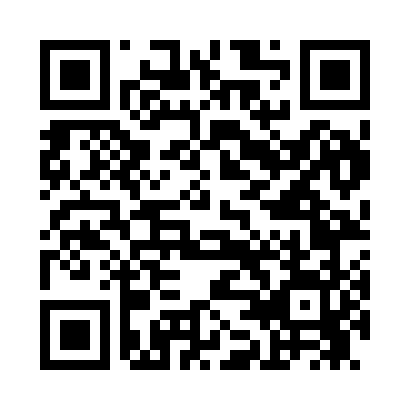 Prayer times for Attica Junction, Ohio, USAMon 1 Jul 2024 - Wed 31 Jul 2024High Latitude Method: Angle Based RulePrayer Calculation Method: Islamic Society of North AmericaAsar Calculation Method: ShafiPrayer times provided by https://www.salahtimes.comDateDayFajrSunriseDhuhrAsrMaghribIsha1Mon4:236:031:365:369:0810:482Tue4:246:041:365:369:0810:473Wed4:256:041:365:369:0710:474Thu4:256:051:365:379:0710:465Fri4:266:051:365:379:0710:466Sat4:276:061:365:379:0710:457Sun4:286:071:375:379:0610:458Mon4:296:071:375:379:0610:449Tue4:306:081:375:379:0510:4310Wed4:316:091:375:379:0510:4311Thu4:326:101:375:379:0410:4212Fri4:336:101:375:379:0410:4113Sat4:346:111:375:379:0310:4014Sun4:356:121:375:379:0310:3915Mon4:366:131:385:379:0210:3816Tue4:386:131:385:379:0210:3717Wed4:396:141:385:369:0110:3618Thu4:406:151:385:369:0010:3519Fri4:416:161:385:368:5910:3420Sat4:426:171:385:368:5910:3321Sun4:446:181:385:368:5810:3222Mon4:456:191:385:368:5710:3023Tue4:466:191:385:368:5610:2924Wed4:486:201:385:358:5510:2825Thu4:496:211:385:358:5410:2726Fri4:506:221:385:358:5310:2527Sat4:526:231:385:358:5210:2428Sun4:536:241:385:348:5110:2229Mon4:546:251:385:348:5010:2130Tue4:566:261:385:348:4910:2031Wed4:576:271:385:338:4810:18